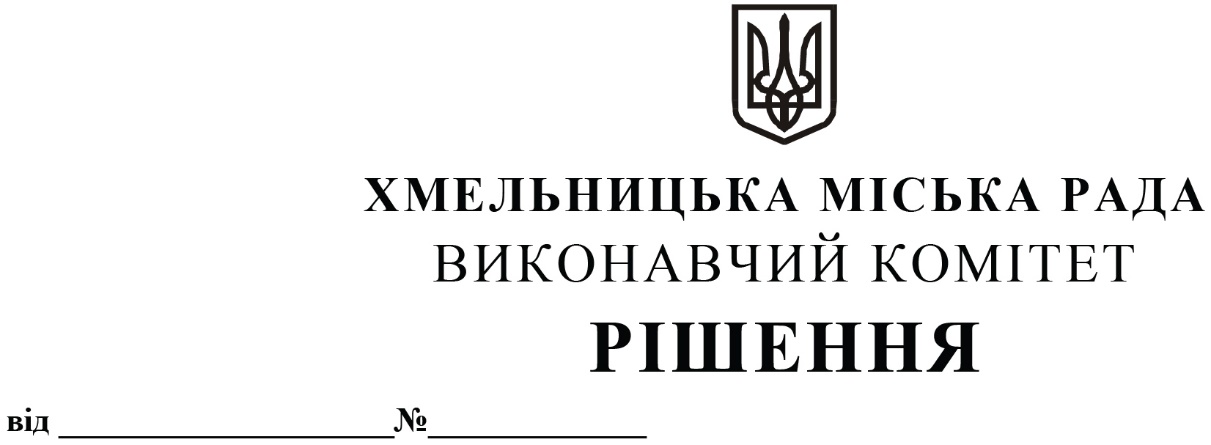 Про виділення коштів з цільовогофонду Хмельницької міської радиРозглянувши подання керуючого справами виконавчого комітету та відповідно до рішення четвертої сесії Хмельницької міської ради від 31 жовтня 2006 року №2 «Про утворення цільового фонду Хмельницької міської ради, соціально-економічного та культурного розвитку міста та затвердження Положення про нього» зі змінами та доповненнями, Законом України «Про місцеве самоврядування в Україні», виконавчий комітет міської радиВИРІШИВ:Виділити з цільового фонду Хмельницької міської ради кошти в сумі 49551,24 грн. (сорок дев’ять тисяч п’ятсот п’ятдесят одна гривня 24 копійки) на придбання подарунків для відділу вибухотехнічної служби Головного управління Національної поліції в Хмельницькій області з нагоди відзначення річниці її створення (згідно додатку). Видатки здійснити за рахунок коштів п. 3.2.6 цільового фонду Хмельницької міської ради.Контроль за виконанням рішення покласти на керуючого справами виконавчого комітету Ю. Сабій, завідувача відділу бухгалтерського обліку, планування та звітності - головного бухгалтера Л. Стародуб. Міський голова	 О. СИМЧИШИНДодатокдо рішення виконавчого комітету								від 13.05.2021 № 448Керуючий справами виконавчого комітету			                                                                    Ю. САБІЙ                                        НайменуванняКількістьЦіна грн., без ПДВСума, грн., без ПДВ1Літій-полімерний акумулятор для квадрокоптера Phantom 4, P4 Part 64 Intelligent Flight Battery/DJI/25980,0011960,00Загальна вартість Загальна вартість Загальна вартість Загальна вартість 11960,00                                        НайменуванняКількістьЦіна, грн.  з ПДВСума, грн.,  з ПДВ1Аптечка медична автомобільна для підрозділів поліції особливого призначення36092,5818277,742Аптечка медична індивідуальна поліцейського (підрозділу особливого призначення)101931,3519313,50Загальна вартість Загальна вартість Загальна вартість Загальна вартість 37591,24